         بسمه تعالي 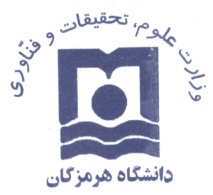                                                        توانا بود هر كه دانا بود     زدانش دل پير برنا بود                      تاريخ : …...……..                                                                                                                                               شماره  : ………...                                       فرم  ارزیابی گزارش نهایی طرح پژوهشی                                پيوست: …………همكار گرامي جناب آقای …………….با سلام ،     احتراماً به اطلاع مي رساند جنابعالی با توجه به سوابق علمي و تخصص لازم جهت داوري گزارش نهایی/پروپوزال طرح پژوهشی با عنوان " ………………………"برگزیده  شده ايد . داوري در مرحله مشخص شده زير مطرح بوده و مستندات لازم پيوست مي باشد.   خواهشمند است نتيجه بررسي و نظرات خودرا درفرمهاي مربوطه منعكس فرموده و حداكثر تا تاریخ …………….. به اين واحد ارسال فرمائيد.داوري در مرحله : گزارش نهایی/پروپوزالخاطر نشان مي سازد كليه محتويات فرمها  محرمانه تلقي خواهند شد.قبلاً از همكاري و عنايتي كه مبذول مي فرمائيد سپاسگزاري مي شود.									     مسئول واحد									 ایمان سوری نژاد 								         مدیر پژوهش و فناوری لطفاً اين قسمت را جدا و پس از تكميل آن را به همراه فرم ارزيابي و قرارداد داوري ارسال فرمائيد.معاونت محترم پژوهشي دانشگاه با سلام ،احتراماً در پاسخ فرم تكميل شده ارزشيابي طرح پژوهشي مستقل با عنوان" 					" بانضمام قرارداد مربوطه ارسال  مي گردد . ضمناً مشخصات  اينجانب و زمان صرف شده براي داوري و شماره حساب بانكي به شرح زير اعلام مي دارم .نام ونام خانوادگي :                                        نام پدر :                              شماره شناسنامه :                           درجه و رشته تحصيلي :                                                                         سمت و مرتبه علمي :                                         محل خدمت :                                                                                           شماره تلفن تماس :مشخصات  حساب بانكي جهت واريز وجه حق الزحمه داوري :                        نام بانك :                   شعبه :                      شماره حساب :                        امضا ء                                                                                          تاريخرديفنظريات بررسي كننده طرحكاملاً مورد تائيد (عالي)مورد تائيد(خوب)تا حدي مورد تائيد(متوسط)غير قابل تائيد(ضعيف)ملاحظات1فصل بندی گزارش از روال منطقی پیروی می کند ؟2اصول نگارش زبان فارسی و ادبی رعایت شده است؟3شیوه ارجاع از روش مشخصی پیروی کرده است؟4فهرست منابع به شیوه صحیح تنظیم و ارائه شده است؟5آیاچکیده فارسی و انگلیسی، نظم علمی و منطقی دارد و گویای کل طرح است؟6مسئله تحقیق به خوبی تبیین و تجزیه و تحلیل شده است؟7پیشینه تحقیق و مبنای نظری به اندازه کافی توصیف و مورد تبیین قرار گرفته است؟8طرح پژوهشی از "روش شناسی" مناسب برخوردار است؟9نتایج تحقیق به خوبی توصیف و تبیین شده است؟10نتایج به سوالات یا فرضیات تحقیق پاسخ می دهد؟11در بخش بحث و نتیجه گیری، یافته های پژوهش با مطالعات قبلی مقایسه و مورد بحث و تحلیل قرار گرفته است؟12پیشنهادهای تحقیق مستخرج از یافته هاست و راه را برای مطالعات آتی هموارساخته است؟13آیا در تجزیه و تحلیل داده ها ار روش های آماری و یا سایر روشهای تحلیل مناسب استفاده شده است؟14آیا در اجرای طرح از نتایج تحقیقات مشابه گذشته به خوبی استفاده شده است ؟15کیفیت تدوین گزارش نهایی را چگونه ارزیابی می کنید؟16اظهار نظر كلي نسبت به طرح17اشکالات و اصلاحات لازم به شرح زیر می باشد.(در صورت نیاز در صفحات جداگانه پیوست شود )18رای نهایی در مورد طرحالف- مورد تایید است Oب- نیاز به انجام اصلاحات دارد(که توسط حوزه معاونت پژوهشی کنترل شود). Oج- پس از انجام اصلاحات قید شود نیاز به داوری مجدد داردO د- غیر قابل قبول است(به دلیل اشکالات اساسی ذکر شده) O